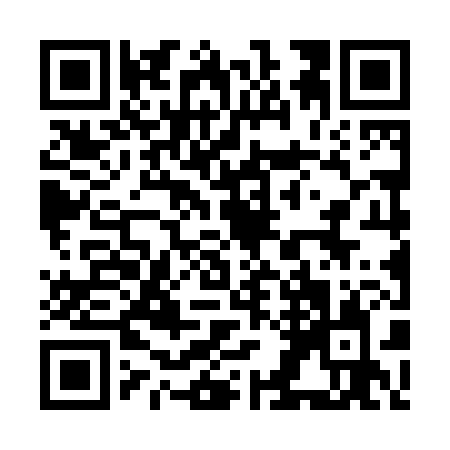 Prayer times for Meadowbrook, AustraliaWed 1 May 2024 - Fri 31 May 2024High Latitude Method: NonePrayer Calculation Method: Muslim World LeagueAsar Calculation Method: ShafiPrayer times provided by https://www.salahtimes.comDateDayFajrSunriseDhuhrAsrMaghribIsha1Wed4:546:1311:452:535:166:302Thu4:546:1411:442:525:156:303Fri4:556:1411:442:525:146:294Sat4:556:1511:442:515:136:285Sun4:566:1511:442:505:126:286Mon4:566:1611:442:505:126:277Tue4:566:1711:442:495:116:278Wed4:576:1711:442:495:106:269Thu4:576:1811:442:485:106:2510Fri4:586:1811:442:485:096:2511Sat4:586:1911:442:475:086:2412Sun4:596:1911:442:475:086:2413Mon4:596:2011:442:465:076:2314Tue5:006:2111:442:465:076:2315Wed5:006:2111:442:455:066:2316Thu5:016:2211:442:455:066:2217Fri5:016:2211:442:455:056:2218Sat5:016:2311:442:445:056:2119Sun5:026:2311:442:445:046:2120Mon5:026:2411:442:445:046:2121Tue5:036:2411:442:435:036:2022Wed5:036:2511:442:435:036:2023Thu5:046:2611:442:435:036:2024Fri5:046:2611:442:425:026:2025Sat5:056:2711:442:425:026:1926Sun5:056:2711:442:425:026:1927Mon5:056:2811:452:425:016:1928Tue5:066:2811:452:415:016:1929Wed5:066:2911:452:415:016:1930Thu5:076:2911:452:415:016:1831Fri5:076:3011:452:415:006:18